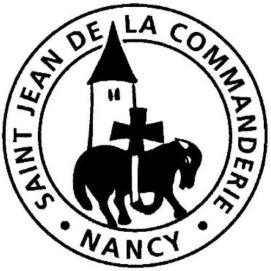 La Sainte Trinité C22 mai 2016L’amour  de DieuChant d’entrée : Hymne à la Trinité Nul n’a jamais vu Dieu, nul ne sait qu’il est Père. Mais Jésus nous l’a révélé. R/R/ Et l’homme apprend qu’il est sauvé. Joie de l’homme sauvé monte jusqu’à nos lèvres.Nul ne connaît le Fils, nul n’en sait le mystère. Mais les pauvres seront comblés. R/Nul ne connaît son cœur, nul n’en sait la misère. Mais l’Esprit vient pour l’habiter. R/Nul ne saurait unir les enfants de la terre. Mais l’amour vient tout rassembler. R/1ère Lecture : Pr 8, 22-31Les sages de la Bible ont été influencés par la sagesse grecque. En méditant sur les œuvres de Dieu, sur l’harmonie de la Création, ils ont personnifié une intelligence supérieure qu’ils voyaient à l’origine de tout.Et cette manière de présenter l’intelligence de Dieu annonce, pour nous, le Christ, parole du Père, Sagesse du Dieu vivant.Psaume 8En chantant la Création, le psalmiste contemple surtout la beauté de l’homme, et spécialement le Fils de Dieu. Avec lui, chantons la gloire de son Nom.Ô Seigneur, notre Dieu, qu’il est grand ton nom par tout l’univers.À voir ton ciel, ouvrage de tes doigts,La lune et les étoiles que tu fixas,Qu’est-ce que l’homme pour que tu penses à lui,Le fils d’un homme que tu en prennes souci ?Tu l’as voulu un peu moindre qu’un dieu,Le couronnant de gloire et d’honneur ;Tu l’établis sur les œuvres de tes mains,Tu mets toute chose à ses piedsLes troupeaux de bœufs et de brebis,Et même les bêtes sauvages,Les oiseaux du ciel et les poissons de la mer, Tout ce qui va son chemin dans les eaux.2ème Lecture : Rm 5, 1-5Le baptême dans la foi répand en nos cœurs l’amour de Dieu Père, Fils, Esprit Saint.Évangile : Jn 16, 12-15L’Esprit Saint est relation, communion d’amour : entre le Père et le Fils et entre le Seigneur et nous.Prière des FidèlesChant de CommunionLa Sagesse a dressé une table La Sagesse a dressé une table,                               Elle invite les hommes au festin. Venez au banquet du Fils de l’homme ;           Buvez et mangez la Pâque de Dieu.Je bénirai le Seigneur en tout temps,                      Sa louange est sans cesse à mes lèvres. En Dieu, mon âme trouve sa gloire,                      Que les pauvres m’entendent et soient en fête.Proclamez avec moi que le Seigneur est grand, Exaltons tous ensemble son  Nom ! J’ai cherché le Seigneur et il m’a répondu,             De toutes mes terreurs, il m’a délivré.Tournez-vous vers le Seigneur et vous serez illuminés, Votre visage ne sera pas couvert de honte. Un pauvre a crié et Dieu a entendu,                         Le Seigneur l’a sauvé de toutes ses angoisses.